Appendix S1 Abbreviations20CRv2c – 20th Century Reanalysis ver. 2. of NOAA and CIRESAHCCD – Adjusted Historical Canadian Climate Database ATLR – Atlantic regionBAFR – Baffin Bay regionCANR – Canadian regionCFSR – Climate Forecast System Reanalysis of NCEPCGW – contemporary global warmingCERA-20C – ECMWF  climate reanalysis dataset of the period 1901 to 2010CIRES – Cooperative Institute for Research in Environmental Sciences (NOAA and University of Colorado, Boulder)DISC – Data and Information Services Center of NASADOE – Department of EnergyGES – Goddard Earth Sciences of NASAGHCN – Global Historical Climatology Network GMFD – Global Meteorological Forcing Dataset for Land Surface ModelingECMWF – European Centre for Medium-Range Weather ForecastsERA-40 – ECMWF 40-year reanalysisERA-Int –  ECMWF interim reanalysisESRL – Earth System Research Laboratory of NOAAGMAO – Global Modeling and Assimilation Office of NASAGMFD – Global Meteorological Forcing Dataset for Land Surface ModelingJMA – Japan Meteorological AgencyJRA-25 – Japanese 25-year ReanalysisJRA-55 – Japanese 55-year ReanalysisICR5 – 5th International Conference on ReanalysisMERRA – Modern-Era Retrospective Analysis for Research and ApplicationsMERRA-2 –  Modern-Era Retrospective Analysis for Research and Applications version 2NASA – National Aeronautics and Space AdministrationNCAR – National Center for Atmospheric ResearchNCEP – National Centers for Environmental Prediction of the NOAANCEP-R1 – NCEP-NCAR Reanalysis 1NCEP-R2 – NCEP-NCAR Reanalysis 2NH – Northern HemisphereNOAA – National Oceanic and Atmospheric AdministrationN-PA – Non-polar AmplificationPA – Polar AmplificationPACR – Pacific regionPSD – Physical Science Division of ESRL NOAAr – correlation coefficientRA – real (or high) ArcticRDA – Research Data Archive of NCAR UCARRMSE – root mean square errorRRAW – recent rapid Arctic warmingSAT – surface (2m a.g.l.) air temperatureSIBR – Siberian regionSIRTA – Systematic Improvements of Reanalyses in the ArcticSLP – sea level pressureSST – sea surface temperatureUCAR – University Corporation for Atmospheric ResearchTable S1 Main characteristics of reanalyses used in this studyExplanations: Full-input – assimilation of surface, upper-air conventional and satellite data; Conventional-input – assimilation of surface and upper-air conventional data but not satellite data; Surface-input – assimilation surface data only, with upper-air excluded. Table S2 Seasonal and annual SAT trends (°C/10 years) in the Arctic. Trends statistically significant at the level 0.05 are shown in bold fontTable S3 Seasonal and annual standard deviations (°C) of SAT in the ArcticKey: Arctic 1 – areally averaged temperature based on data from 37 Arctic stations, Arctic 2 – areally averaged temperature for 60–90°N latitude band (HadCRUT4, land + ocean, after Morice et al. 2012, updated), Arctic 3 – areally averaged temperature for 60–90°N latitude band (CRUTEM4, land only, after Jones et al. 2012, updated), Arctic 4 – areally averaged temperature for 60–90°N latitude band (BEST, land + ocean, after Rohde et al. 2013, updated), Arctic 5 – areally averaged temperature for 60–90°N latitude band (BEST, land only, after Rohde et al. 2013, updated), NH 1 (land + ocean) – areally averaged temperature for Northern Hemisphere (HadCRUT4, after Morice et al. 2012, updated), NH 2 (BEST, land + ocean) – areally averaged temperature for Northern Hemisphere (BEST, after Rohde et al. 2013, updated).Table S4 Differences in seasonal and annual SAT trends (°C decade-1) between individual reanalyses and observations in the Arctic. These differences were obtained by subtracting observational data from reanalysis valuesKey: a – until 2014, b – until 2010, c – 1958–2013, d – until 2013, e – 1979–2010Table S5 Differences in seasonal and annual SAT trends (°C decade-1) between individual reanalyses and observations in the Arctic climatic regions. 
These differences were obtained by subtracting observational data from reanalysis valuesExplanations: for 20CRv2c, CERA20C, NCEP-CFSR, JRA-55 trends and differences were calculated until 2014, 2010, 2010 and 2013 respectively, except the 1981–2010 column. Moreover, trends and differences for JRA-55 in the 1951–2015 column were calculated for the period 1958–2013 only. For NCEP-CFSR, trends and differences in the columns 1951–2015 and 1976–2015 were calculated for the period 1979–2010 only. 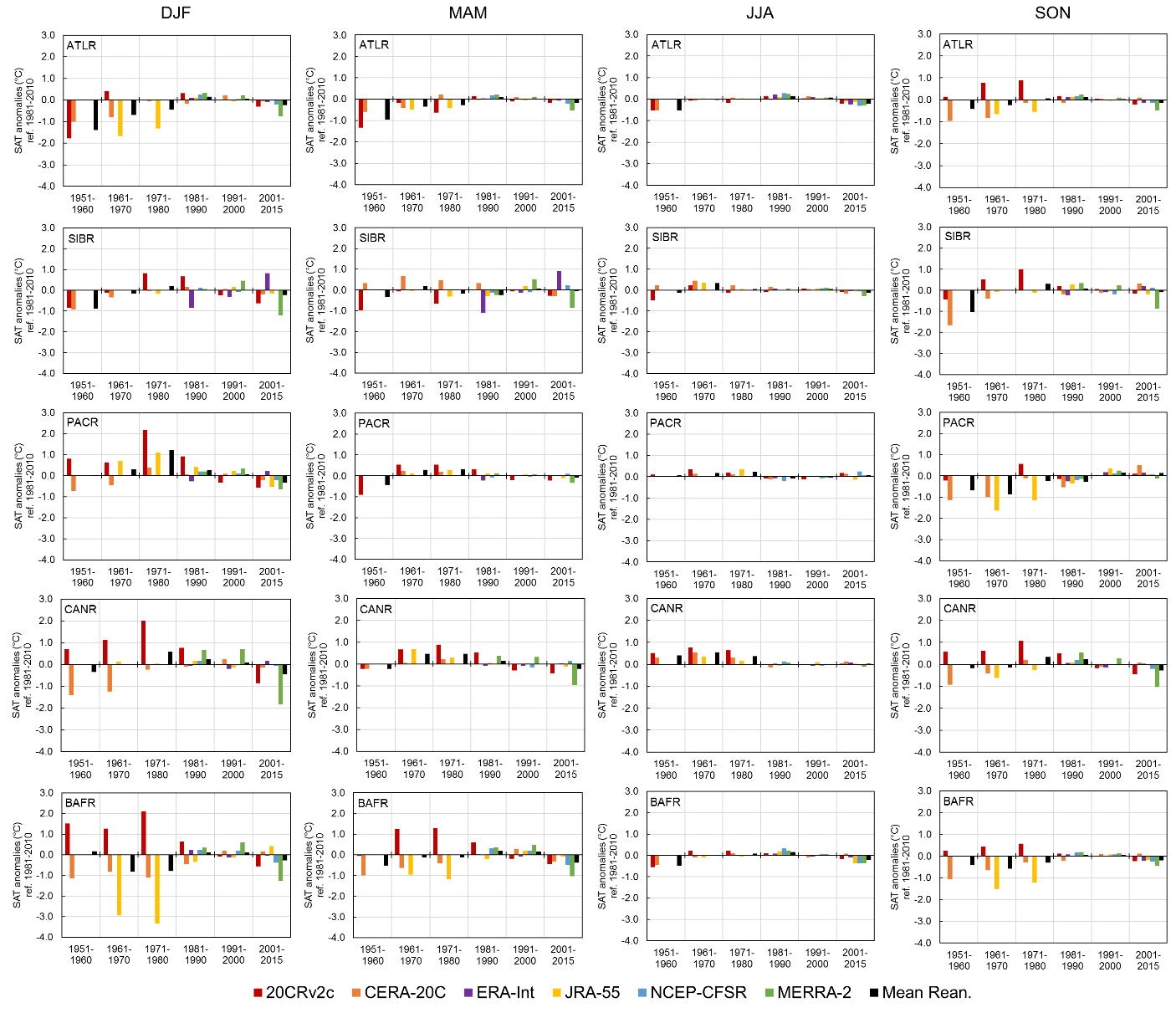 Fig. S1 Decadal differences in seasonal SAT anomalies (°C, relative to 1981–2010 mean) between observations and reanalyses in the Arctic regions in 1951–2015. These differences were obtained by subtracting observational data from reanalysis values. Note that the last period includes a 15-year mean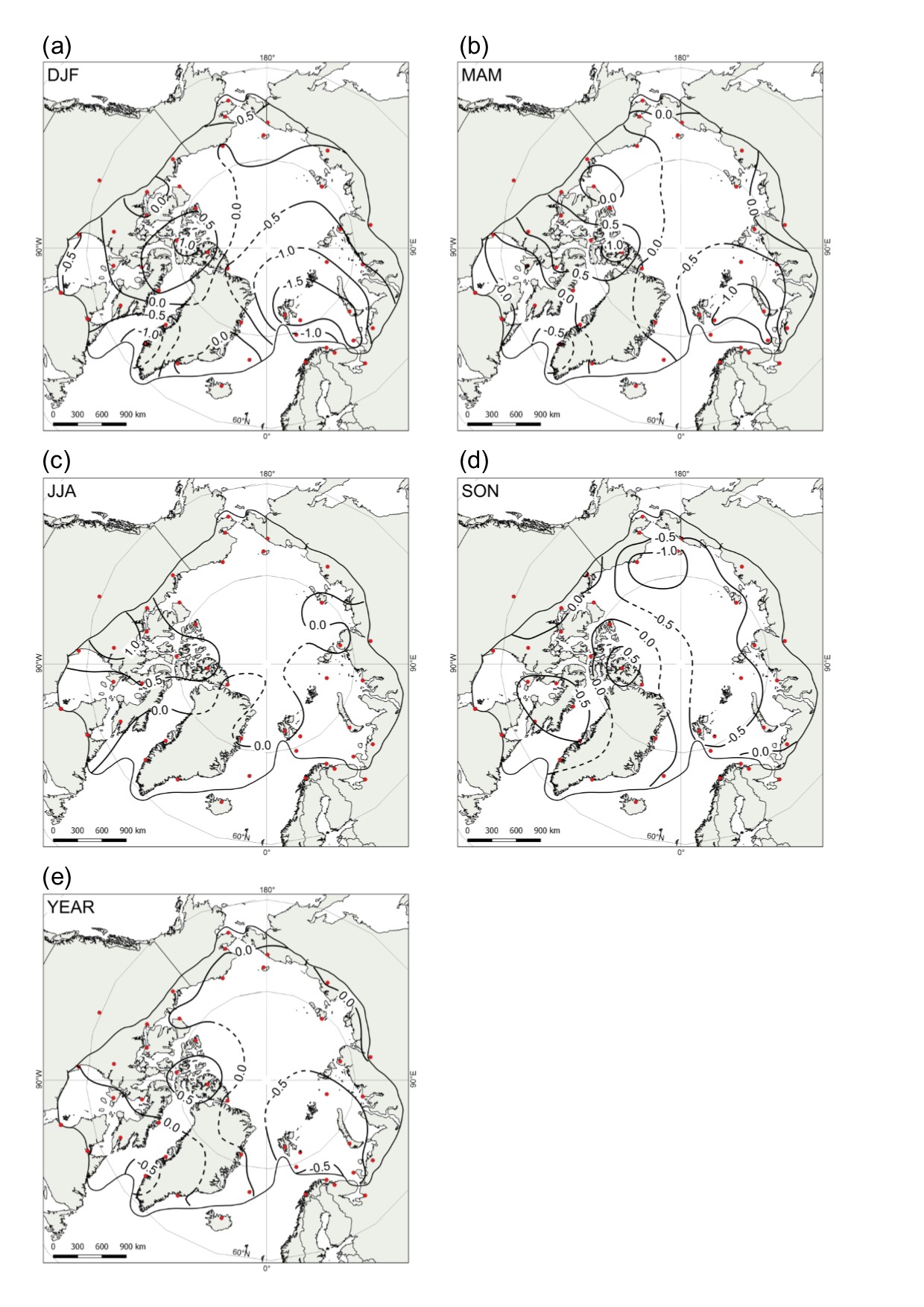 Fig. S2  Spatial distribution of (a–d) seasonal and (e) annual differences between mean reanalysis and observations in 1951–1978. These differences were obtained by subtracting observational data from mean reanalysis values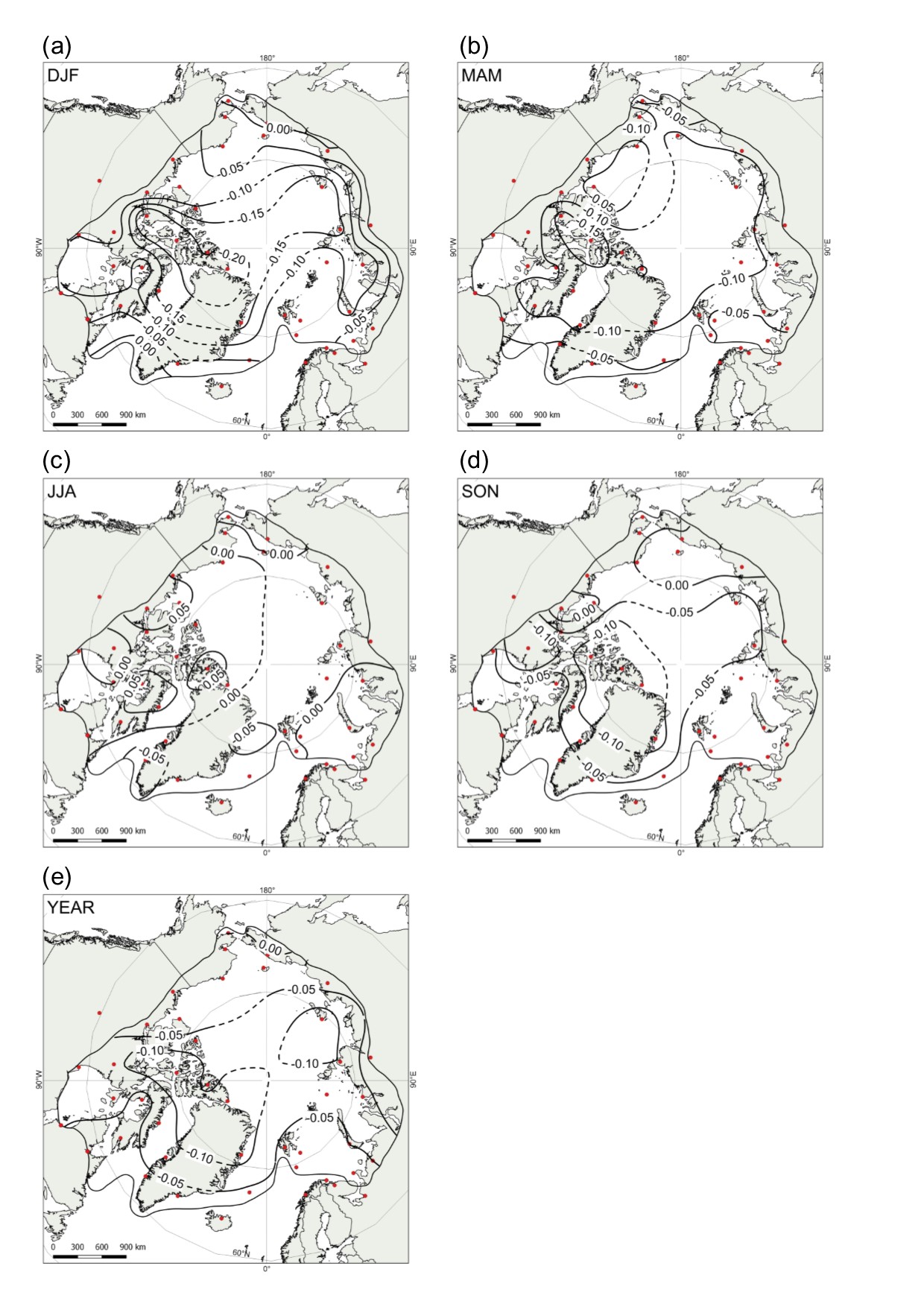 Fig. S3 Spatial distribution of (a–d) seasonal and (e) annual differences between mean reanalysis and observations in 1979–2015. These differences were obtained by subtracting observational data from mean reanalysis valuesDataset (reference)Class of reanalysis system (Fujiwara et al. 2017)SourceFull reanalysed periodSpatial resolution20CRv2c (Compo et al. 2011Surface-inputCentre: NOAA CIRESDownload: NOAA ESRL PSDhttps://www.esrl.noaa.gov/psd/data/20thC_Rean/1851–20142° × 2°CERA-20C (Laloyaux et al. 2016)Surface-inputCentre: ECMWFDownload: https://www.ecmwf.int/en/forecasts/datasets/archive-datasets/browse-reanalysis-datasets1901–20101.25° × 1.25°ERA-Int (Dee et al. 2011)Full-inputCentre: ECMWFDownload: https://www.ecmwf.int/en/forecasts/datasets/archive-datasets/browse-reanalysis-datasets1979–present0.75° × 0.75°JRA-55 (Kobayashi et al. 2015)Conventional-input (1958-1978), Full-input (1979–present)Centre: JMADownload: NCAR UCAR RDAhttps://rda.ucar.edu/Dataset: 628.11958–present, 1958–2013 available at RDA 1.25° × 1.25°MERRA-2, (Gelaro et al. 2017)Full-inputCentre: NASA GMAODownload: GES DISChttps://disc.gsfc.nasa.govDataset: M2IMNXASM1980–present0.5° × 0.625°NCEP-CFSR, (Saha et al. 2010)Full-inputCentre: NOAA/NCEPDownload: NCAR UCAR RDAhttps://rda.ucar.edu/Dataset: 093.21979–20105° × 5° and 2.5° × 2.5°RegionTrends °C/ 10 yearsTrends °C/ 10 yearsTrends °C/ 10 yearsTrends °C/ 10 yearsTrends °C/ 10 yearsTrends °C/ 10 yearsTrends °C/ 10 yearsTrends °C/ 10 yearsTrends °C/ 10 yearsTrends °C/ 10 yearsTrends °C/ 10 yearsTrends °C/ 10 yearsTrends °C/ 10 yearsTrends °C/ 10 yearsTrends °C/ 10 yearsRegion1951–1990 (Przybylak 1996)1951–1990 (Przybylak 1996)1951–1990 (Przybylak 1996)1951–1990 (Przybylak 1996)1951–1990 (Przybylak 1996)1951–1995 (Przybylak 2000)1951–1995 (Przybylak 2000)1951–1995 (Przybylak 2000)1951–1995 (Przybylak 2000)1951–1995 (Przybylak 2000)1951–2000 (Przybylak 2002)1951–2000 (Przybylak 2002)1951–2000 (Przybylak 2002)1951–2000 (Przybylak 2002)1951–2000 (Przybylak 2002)RegionDJFMAMJJASONYEARDJFMAMJJASONYEARDJFMAMJJASONYEARATLR-0.250.110.00-0.23-0.12-0.190.19-0.06-0.24-0.07-0.080.26-0.09-0.070.00SIBR0.150.10-0.10-0.14-0.010.150.15-0.17-0.040.040.060.100.04-0.030.04PACR0.530.120.12-0.140.150.550.310.36-0.020.310.380.410.290.150.33CANR0.02-0.35-0.04-0.13-0.13-0.06-0.110.020.00-0.030.130.160.120.240.17BAFR-0.25-0.57-0.24-0.18-0.32-0.66-0.65-0.19-0.13-0.40-0.28-0.36-0.120.00-0.19HA-0.06-0.08-0.04-0.18-0.10-0.100.040.01-0.12-0.040.040.150.040.060.08Region1951–2005 (Przybylak 2007)1951–2005 (Przybylak 2007)1951–2005 (Przybylak 2007)1951–2005 (Przybylak 2007)1951–2005 (Przybylak 2007)1951–2010 (Przybylak 2016)1951–2010 (Przybylak 2016)1951–2010 (Przybylak 2016)1951–2010 (Przybylak 2016)1951–2010 (Przybylak 2016)1951–20151951–20151951–20151951–20151951–2015RegionDJFMAMJJASONYEARDJFMAMJJASONYEARDJFMAMJJASONYEARATLR0.090.290.100.090.150.290.350.130.220.250.460.450.170.320.35SIBR0.120.290.040.170.160.240.340.100.390.270.310.480.150.500.36PACR0.450.460.250.260.350.440.350.250.420.370.480.370.260.450.39CANR0.160.120.140.300.180.350.260.200.410.310.410.250.230.440.34BAFR-0.20-0.100.000.150.020.180.090.100.190.160.260.080.160.200.17HA0.160.210.120.200.180.320.290.170.330.280.380.330.190.380.32Area1951–20151951–20151951–20151951–20151951–20151976–20151976–20151976–20151976–20151976–20151996–20151996–20151996–20151996–20151996–2015AreaDJFMAMJJASONYEARDJFMAMJJASONYEARDJFMAMJJASONYEARArctic 1 (HA)1.231.070.611.130.891.341.050.641.220.961.170.670.490.800.67Arctic 2 (land+ocean)1.070.930.540.770.681.090.820.570.750.630.940.690.430.450.53Arctic 3 (land only)1.281.170.531.180.901.321.140.561.200.931.190.910.460.760.71Arctic 4 (land+ocean)1.000.970.450.950.750.980.930.480.770.980.830.670.380.670.55Arctic 5 (land only)1.061.030.510.920.760.980.940.550.960.750.750.720.430.600.52NH 1 (land+ocean)0.340.330.310.340.310.310.310.310.350.300.200.180.170.220.17NH 2 (land+ocean)0.360.360.300.370.340.330.340.300.380.330.200.190.170.240.18Dataset1951–20151951–20151951–20151951–20151951–2015Dataset1976–20151976–20151976–20151976–20151976–2015DatasetDJFMAMJJASONYearDatasetDJFMAMJJASONYear20CRv2ca-0.20-0.01-0.01-0.11-0.0820CRv2ca-0.56-0.21-0.03-0.22-0.25CERA-20Cb0.15-0.02-0.040.190.08CERA-20Cb-0.07-0.06-0.010.220.04JRA-55c0.260.200.010.350.20JRA-55d0.050.02-0.070.080.02ERA-IntxxxxxERA-Int0.270.18-0.010.080.13MERRA-2xxxxxMERRA-2-0.57-0.43-0.11-0.32-0.37NCEP-CFSRxxxxxNCEP-CFSRe-0.140.02-0.090.02-0.04Mean Rean.0.050.040.020.110.06Mean Rean.-0.17-0.050.030.00-0.04Dataset1981–20101981–20101981–20101981–20101981–2010Dataset1996–20151996–20151996–20151996–20151996–2015DatasetDJFMAMJJASONYearDatasetDJFMAMJJASONYear20CRv2c-0.56-0.220.00-0.20-0.2420CRv2ca-0.05-0.27-0.02-0.01-0.08CERA-20C0.00-0.100.020.210.04CERA-20Cb0.740.020.121.140.56JRA-55-0.040.01-0.08-0.07-0.04JRA-55d0.25-0.10-0.070.120.06ERA-Int0.230.27-0.060.020.12ERA-Int0.04-0.11-0.03-0.06-0.05MERRA-2-0.56-0.36-0.15-0.36-0.36MERRA-2-1.75-1.14-0.15-0.70-0.93NCEP-CFSR-0.21-0.06-0.13-0.12-0.13NCEP-CFSRb0.360.080.190.510.32Mean Rean.-0.19-0.08-0.07-0.09-0.10Mean Rean.-0.22-0.120.250.120.01RegionDataset1951–20151951–20151951–20151951–20151951–20151976–20151976–20151976–20151976–20151976–20151981–20101981–20101981–20101981–20101981–20101996–20151996–20151996–20151996–20151996–2015RegionDatasetDJFMAMJJASONYearDJFMAMJJASONYearDJFMAMJJASONYearDJFMAMJJASONYearATLR20CRv2c0.130.130.05-0.160.04-0.16-0.01-0.08-0.27-0.13-0.26-0.08-0.14-0.22-0.170.07-0.46-0.14-0.21-0.19ATLRCERA-20C0.060.010.040.130.06-0.08-0.18-0.030.02-0.080.050.020.000.140.050.94-0.220.200.280.23ATLRERA-Int-0.080.01-0.12-0.02-0.03-0.05-0.03-0.24-0.11-0.11-0.07-0.11-0.09-0.16-0.11ATLRJRA-550.760.230.050.320.330.18-0.04-0.050.040.02-0.06-0.02-0.13-0.11-0.080.68-0.150.090.300.20ATLRMERRA-2-0.46-0.43-0.17-0.22-0.33-0.43-0.33-0.26-0.30-0.33-1.18-0.88-0.10-0.52-0.66ATLRNCEP-CFSR-0.37-0.25-0.24-0.19-0.25-0.24-0.19-0.29-0.16-0.230.41-0.800.08-0.12-0.19ATLRMean Rean.0.210.140.070.080.13-0.030.01-0.04-0.02-0.02-0.17-0.11-0.18-0.13-0.14-0.10-0.020.170.170.06SIBR20CRv2c-0.010.080.03-0.060.00-0.57-0.010.03-0.24-0.19-0.570.000.06-0.29-0.20-0.42-0.60-0.170.00-0.28SIBRCERA-20C0.07-0.30-0.140.17-0.05-0.30-0.55-0.160.13-0.20-0.22-0.33-0.180.13-0.150.38-0.48-0.291.770.38SIBRERA-Int0.500.820.020.220.400.901.07-0.050.200.530.050.01-0.12-0.12-0.05SIBRJRA-550.120.140.000.170.11-0.080.05-0.02-0.17-0.04-0.070.190.01-0.30-0.05-0.31-0.20-0.080.11-0.07SIBRMERRA-2-0.91-0.41-0.15-0.62-0.53-0.35-0.09-0.14-0.54-0.29-2.58-2.01-0.56-1.37-1.65SIBRNCEP-CFSR-0.42-0.060.000.02-0.08-0.100.16-0.06-0.05-0.020.130.010.091.080.35SIBRMean Rean.0.100.030.010.120.05-0.150.060.05-0.04-0.01-0.070.17-0.06-0.14-0.03-0.48-0.370.060.00-0.19PACR20CRv2c-0.330.01-0.030.03-0.08-0.85-0.290.080.03-0.24-0.68-0.220.180.11-0.13-0.20-0.180.040.240.02PACRCERA-20C0.08-0.050.000.290.08-0.390.010.050.620.09-0.110.000.110.610.170.00-0.780.192.170.46PACRERA-Int-0.520.04-0.050.540.010.20-0.100.110.340.120.220.180.070.140.160.12-0.140.030.260.07PACRJRA-55-0.72-0.17-0.130.32-0.15-0.45-0.15-0.050.17-0.11-1.10-0.44-0.160.01-0.33PACRMERRA-2-0.47-0.330.140.23-0.09-0.38-0.150.030.00-0.12-0.83-0.240.20-0.03-0.22PACRNCEP-CFSR-0.49-0.080.280.450.01-0.260.090.210.100.05-0.42-0.600.640.930.15PACRMean Rean.-0.080.030.030.250.05-0.33-0.050.140.280.02-0.28-0.040.090.190.000.040.170.450.480.30CANR20CRv2c-0.37-0.12-0.13-0.23-0.22-0.76-0.41-0.06-0.50-0.43-0.68-0.350.03-0.44-0.35-0.20-0.200.14-0.15-0.11CANRCERA-20C0.280.03-0.100.150.100.040.110.070.060.090.01-0.040.120.010.031.200.61-0.030.720.71CANRERA-Int0.210.03-0.03-0.030.050.160.07-0.02-0.040.040.11-0.130.140.080.03CANRJRA-550.030.030.010.260.070.08-0.060.050.080.03-0.08-0.110.00-0.07-0.060.88-0.010.170.340.30CANRMERRA-2-1.03-0.65-0.16-0.69-0.64-1.02-0.62-0.11-0.71-0.63-2.57-1.33-0.02-1.13-1.26CANRNCEP-CFSR0.100.27-0.16-0.090.06-0.150.03-0.10-0.26-0.120.840.730.120.200.52CANRMean Rean.-0.05-0.05-0.060.00-0.04-0.30-0.160.06-0.20-0.15-0.29-0.17-0.01-0.25-0.18-0.31-0.110.39-0.05-0.02BAFR20CRv2c-0.41-0.170.02-0.11-0.17-0.45-0.32-0.09-0.14-0.24-0.59-0.44-0.12-0.15-0.330.500.080.030.060.17BAFRCERA-20C0.240.210.020.230.190.350.300.040.290.290.27-0.170.050.150.091.190.950.550.731.03BAFRERA-Int0.510.14-0.03-0.130.08-0.060.03-0.05-0.07-0.04-0.01-0.18-0.13-0.36-0.19BAFRJRA-550.910.550.070.450.480.820.32-0.180.120.250.480.12-0.24-0.030.081.070.31-0.39-0.130.20BAFRMERRA-20.00-0.34-0.22-0.32-0.27-0.62-0.61-0.27-0.27-0.46-1.59-1.24-0.26-0.47-0.89BAFRNCEP-CFSR0.470.20-0.32-0.090.05-0.31-0.40-0.41-0.23-0.340.811.080.040.480.76BAFRMean Rean.0.080.070.060.110.08-0.01-0.10-0.03-0.02-0.04-0.14-0.24-0.17-0.10-0.17-0.24-0.270.19-0.01-0.08